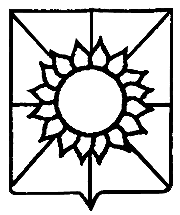 АДМИНИСТРАЦИЯ НОВОБЕРЕЗАНСКОГО СЕЛЬСКОГО ПОСЕЛЕНИЯ КОРЕНОВСКОГО РАЙОНА ПОСТАНОВЛЕНИЕ                 от 20.12.2018                                                                                     № 176поселок НовоберезанскийОб утверждении Порядка принятия решения о заключении концессионных соглашений от имени органа местного самоуправления Новоберезанского сельского поселения Кореновского района на срок, превышающий срок действия утвержденных лимитов бюджетных обязательствВ соответствии с пунктом 6 статьи 78 Бюджетного кодекса Российской Федерации, Федеральным законом от 21 июля 2005 года № 115-ФЗ «О концессионных соглашениях», администрация Новоберезанского сельского поселения Кореновского района  п о с т а н о в л я е т:1. Утвердить Порядок принятия решения о заключении концессионных соглашений от имени органа местного самоуправления Новоберезанского сельского поселения Кореновского района на срок, превышающий срок действия утвержденных лимитов бюджетных обязательств (прилагается).2. Общему отделу администрации Новоберезанского сельского поселения Кореновского района (Булан) обнародовать настоящее постановление в установленных местах и разместить на официальном сайте органов местного самоуправления Новоберезанского сельского поселения Кореновского района в сети Интернет. 3. Постановление вступает в силу после его официального обнародования.ГлаваНовоберезанского сельского поселения Кореновского района                                                                          В.В. ШевченкоПРИЛОЖЕНИЕ УТВЕРЖДЕНпостановлением администрацииНовоберезанского сельского поселенияКореновского районаот 20.12.2018  № 176ПОРЯДОК принятия решения о заключении концессионных соглашений от имени от имени органа местного самоуправления Новоберезанского сельского поселения Кореновского района на срок, превышающий срок действия утвержденных лимитов бюджетных обязательств, в случаях, предусмотренных высшим исполнительным органом государственной власти Краснодарского края 
	1. Порядок принятия решения о заключении концессионных соглашений от имени органа местного самоуправления Новоберезанского сельского поселения Кореновского района на срок, превышающий срок действия утвержденных лимитов бюджетных обязательств, в соответствии с пунктом 6 статьи 78 Бюджетного кодекса Российской Федерации устанавливает правила принятия решений о заключении от имени органа местного самоуправления Новоберезанского сельского поселения Кореновского района  концессионных соглашений на срок, превышающий срок действия утвержденных лимитов бюджетных обязательств (далее также - решение).2. Концессионные соглашения, концедентом по которым выступает органа местного самоуправления Новоберезанского сельского поселения Кореновского района, могут быть заключены на срок, превышающий срок действия утвержденных получателю средств краевого бюджета лимитов бюджетных обязательств, на основании решений исполнительного органа Новоберезанского сельского поселения Кореновского района о заключении концессионных соглашений, принимаемых в соответствии с законодательством Российской Федерации о концессионных соглашениях, в рамках муниципальных  программ Новоберезанского сельского поселения Кореновского района на срок и в пределах средств, которые предусмотрены соответствующими мероприятиями указанных программ.	В случае если срок создания (реконструкции) и (или) использования (эксплуатации) концессионером объекта концессионного соглашения, заключаемого в рамках муниципальной программы органа местного самоуправления Новоберезанского сельского поселения Кореновского района в соответствии с настоящим пунктом, превышает срок реализации указанной программы, такое концессионное соглашение может быть заключено на основании соответствующего решения исполнительного органа Новоберезанского сельского поселения Кореновского района о заключении концессионного соглашения, принимаемого в соответствии с законодательством Российской Федерации о концессионных соглашениях.	3. Решение исполнительного органа местного самоуправления Новоберезанского сельского поселения Кореновского района о заключении концессионных соглашений от имени органа местного самоуправления Новоберезанского сельского поселения Кореновского района, предусмотренных пунктом 1 настоящего Порядка, принимается с учетом положений статьи 22 Федерального закона от 21 июля 2005 года № 115-ФЗ «О концессионных соглашениях».	4. В решении указывается основание (цель) его принятия.	5. Решением могут предусматриваться несколько объектов концессионного соглашения. В отношении каждого из них должны быть указаны условия, предусмотренные в статье 10 Федерального закона от 21 июля 2005 года № 115-ФЗ «О концессионных соглашениях».	6. Подготовка проекта решения и его согласование осуществляются исполнительным органа местного самоуправления Новоберезанского сельского поселения Кореновского района в соответствии с Инструкцией по делопроизводству в исполнительных органа местного самоуправления Новоберезанского сельского поселения Кореновского района Краснодарского края.Глава Новоберезанского сельского поселения Кореновского района                                                                          В.В. Шевченко